Сумська міська радаВиконавчий комітетРІШЕННЯ
	Розглянувши висновок від 27 лютого 2019 року про підтвердження місця проживання дитини, ОСОБА 1 18.05.2005 року народження, для її тимчасового виїзду за межі України, заяву ОСОБА 2, документи, передбачені пунктом 721 Порядку провадження органами опіки та піклування діяльності, пов’язаної із захистом прав дитини, затвердженого постановою Кабінету Міністрів України від 24.09.2008 № 866 «Питання діяльності органів опіки та піклування, пов’язаної із захистом прав дитини», та інші документи, зібрані службою у справах дітей Сумської міської ради, встановлено, що дитина зареєстрована за адресою: м. Суми, вул. АДРЕСА 1, проживає разом із заявником за адресою: м. Суми, вул. АДРЕСА 2. 	Враховуючи викладене, керуючись частиною другою статті 19, частиною п’ятою статті 157 Сімейного кодексу України, пунктом 721 Порядку провадження органами опіки та піклування діяльності, пов’язаної із захистом прав дитини, затвердженого постановою Кабінету Міністрів України від 24.09.2008 № 866 «Питання діяльності органів опіки та піклування, пов’язаної із захистом прав дитини» відповідно до протоколу № 4 від 28.02.2019  засідання комісії з питань захисту прав дитини, підпунктом  4 пункту «б» частини першої статті 34, частиною першою статті 52 Закону України «Про місцеве самоврядування в Україні», беручи до уваги відсутність інформації про наявність рішення суду про визначення місця проживання дитини з іншим із батьків або відкриття провадження у справі щодо визначення місця проживання дитини, виконавчий комітет Сумської міської радиВИРІШИВ:Доповнити рішення виконавчого комітету від 12.03.2019 № 152 «Про затвердження висновку служби у справах дітей Сумської міської ради про підтвердження місця проживання дитини, ОСОБА 3, 18.05.2005 року народження, для її тимчасового виїзду за межі України народження, для її тимчасового виїзду за межі України» пунктом: «5. Контроль за виконанням цього рішення покласти на заступника міського голови з питань діяльності виконавчих органів ради                        Дмітрєвскую А.І.»Міський голова								О.М. ЛисенкоПодопригора 701-915Надіслати:  Подопригорі В.В. - 3 екз.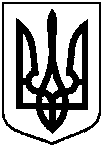         Проект               оприлюднено               «____» квітня 2019 рокувід                    №    Про внесення змін до рішення виконавчого комітету від 12.03.2019 № 152 «Про затвердження висновку служби у справах дітей Сумської міської ради про підтвердження місця проживання дитини, ОСОБА 1, 18.05.2005 року народження, для її тимчасового виїзду за межі України